Publicado en BAKERSFIELD, California el 01/04/2021 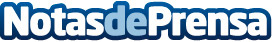 IFG celebra su vigésimo aniversarioLa empresa dedicada al cultivo de la uva de mesa, mundialmente reconocida por su innovación en este sector, celebra sus dos décadas a la vanguardia del sector frutícolaDatos de contacto:Olivia RileyBastion Elevateolivia@bastionelevatNota de prensa publicada en: https://www.notasdeprensa.es/ifg-celebra-su-vigesimo-aniversario Categorias: Internacional Industria Alimentaria Recursos humanos Consumo http://www.notasdeprensa.es